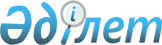 Об утверждении Правил финансирования расходов, предусмотренных в республиканском бюджете на 1996 годПостановление Правительства Республики Казахстан от 6 февраля 1996 г. N 166

      В целях полного и строгого соблюдения режима экономии в расходовании средств республиканского бюджета, а также своевременного финансирования мероприятий, предусмотренных по республиканскому бюджету, Правительство Республики Казахстан постановляет: 

      Утвердить и ввести в действие с 1 февраля 1996 года Правила финансирования расходов, предусмотренных в республиканском бюджете на 1996 год (прилагаются). 

 

     Премьер-Министр  Республики Казахстан

                                               Утверждены                                       постановлением Правительства                                            Республики Казахстан                                        от 6 февраля 1996 г. N 166 



 

                                Правила 

                финансирования расходов, предусмотренных 

                 в республиканском бюджете на 1996 год 



 

      Сноска. Внесены изменения - постановлением Правительства РК от 30 сентября 1996 г. N 1195 P961195_ . 



 

      Исполнение республиканского бюджета осуществляется в соответствии с утвержденными показателями бюджета по годовой (с поквартальным или месячным распределением) росписи доходов и расходов, которая утверждается Министром финансов Республики Казахстан. При внесении в установленном порядке изменений в республиканский бюджет Министерство финансов Республики Казахстан исполняет измененную роспись доходов и расходов бюджета в пределах имеющихся финансовых ресурсов в республиканском бюджете. 

      Для финансирования расходов за счет республиканского бюджета министерствам, государственным комитетам и другим центральнымисполнительным органам один раз в месяц (после 2-го числа) открываютсякредиты в следующем режиме:     а) в первоочередном порядке производится финансированиеследующих видов расходов:     заработная плата с начислениями;     стипендии;     пенсии;     питание;     медикаменты;     особые расходы;     б) во вторую очередь:     хозяйственные расходы;     командировки и служебные разъезды;     приобретение оборудования и инвентаря, мягкого инвентаря иобмундирования;     капремонт зданий и сооружений, капвложения;     взносы в уставные фонды банков; 

       прочие и другие расходы (включая расходы по субвенциям, фондам целевого финансирования и погашения внешних и внутренних долгов). 

      Открытие кредитов осуществляется Министерством финансов Республики Казахстан в пределах лимитов, установленных казначейскими разрешениями, и на основании прогнозных (ожидаемых) поступлений средств в доходную часть республиканского бюджета, согласованных с Национальным Банком Республики Казахстан. 

      В случае превышения расходов над доходами на 1 число месяца, следующего за отчетным, на сумму превышения расходов над доходами Министерство финансов Республики Казахстан оформляет государственные казначейские обязательства по средневзвешенной ставке ближайших трех проведенных торгов. 

      Использование средств республиканского бюджета осуществляется строго по целевому назначению. Открытие кредитов по республиканскому бюджету на следующий месяц производится с учетом использования ранее открытых кредитов. 

      В случае возникновения непредвиденных обстоятельств, требующих безотлагательного финансирования расходов республиканского бюджета, Министр финансов Республики Казахстан имеет право изменить порядок финансирования. 

 
					© 2012. РГП на ПХВ «Институт законодательства и правовой информации Республики Казахстан» Министерства юстиции Республики Казахстан
				